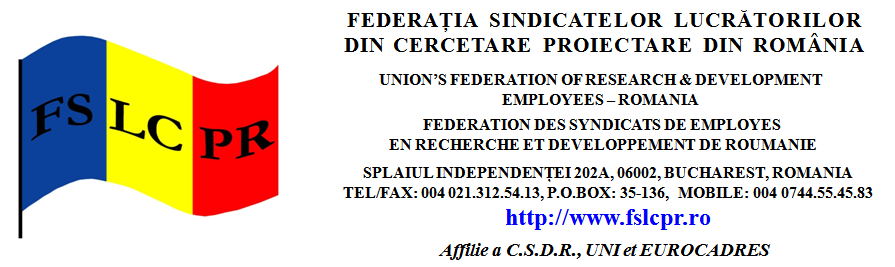 Nr. 75 / 29.XII.2014Către,                                                                            Preşedinţia României                                        În atenţia: domnului Klaus Werner IOHANNIS                                                                              Preşedintele României       Stimate domnule Preşedinte,     Vă rog să luaţi cunoştinţă de situaţia deosebit de gravă cu care se confruntă un domeniu strategic pentru România, considerat astfel şi la nivelul Uniunii Europene- Cercetarea Ştiinţifică-Dezvoltarea Tehnologică Inovarea (C.Ş.-D.T.), bine înţeles reflectată şi în situaţia cercetătorilor ştiinţifici şi a personalului din cercetare.      Cu toate că, la nivel european situaţia celor ce lucrează în domeniu a fost reglementată încă din 2005 prin Carta Europeană a Cercetătorului şi Codul de conduită de recrutare a Cercetătorului, cu recomandarea ca, membrii U.E. să-şi adapteze legislaţia naţională în corelare cu prevederile Cartei, la noi s-a ignorat şi se ignoră în continuare prevederile acestui document. Din contră, s-au adoptat şi se menţin prevederi şi acte normative ce încalcă Carta, chiar şi legi în vigoare, cele mai sugestive fiind în : L.1 /2011, O.G.6 / 2011, H.G.1260 / 2011 ş.a., iar prin art.5 din OUG 96 / 2012 s-a desfiinţat şi persoana juridică ce reprezenta domeniul în structura guvernamentală (Autoritatea Naţională pentru Cercetare Ştiinţifică), în loc să fie transformată în Ministerul Cercetării şi Tehnologiei ( cum s-a procedat cu Autoritatea pentru Tineret şi Sport), aşa cum promisese în august 2012, actualul prim- ministru.     Evoluţia dezastruoasă pentru economia naţională a acestui domeniu după 1989, este reflectată şi prin evoluţia personalul angajat în activitatea de C.Ş-D.T., ajuns la mai puţin de 10% din câţi activau înainte de 1989,chiar dacă au existat unele eforturi ale I.N.S. (Institutul Naşional de Statistică) de a „prezenta” date care să se înscrie în tendinţa europeană. Avem situaţii dramatice, tineri care au plecat din ţară sau s-au sinucis din cauza datoriilor, pe fondul neplăţii salariilor ( câştigate în justiţie),iar la cei mai în vârstă s-au accentuat problemele de sănătate, în unele situaţii, fiind urmate de deces (este situaţia colegilor de la I.P.C.U.P. Ploieşti şi nu numai).   Deoarece prin  încercarea de revenire la situaţia dinainte de decembrie 2012, prin art. 4 din O.U.G. 86 / 17 decembrie 2014, se urmăreşte de fapt ascunderea deturnării fondurilor destinate, timp de doi ani, prin bugetul de stat C.Ş.-D.T., inclusiv prin schimbarea structurii acestuia, înlocuindu-se Protecţia Mediului cu Învăţământ, dar şi a autorilor, respectiv clientela universitară transpartinică, cu origini securisto- nomenclaturiste, nu ar conduce decât la perpetuarea situaţiei, vă solicităm o întrevedere de urgenţă, pentru a vă prezenta situaţia reală şi a analiza soluţii urgente, absolut necesare pentru o revenire la normalitate, atât la nivel naţional, cât şi european ( a se vedea destinaţia fondurilor structurale pentru perioada 2014-2020).     Anexăm la prezenta câteva documente elaborate de federaţie, pe care le considerăm de bază pentru o primă luare de contact cu problemele domeniului şi mi-am permis şi un document pe care mi-l asum, ca participant şi responsbil al unui obiectiv important în decembrie 1989 şi fiu de fost deţinut politic.   Cu deosebită stimă şi încredere,Preşedinte F.S.L.C.P.R.Radu MINEAMobil: 0720111243 / 0744554583E-mail: radu_minea@yahoo.com / radu.minea.rdm@gmail.com Tel&fax: 0213125413 / 0213367353 Anexe : Revendicările F.S.L.C.P.R.; Adresa catre Victor Viorel Ponta;       3-  Adresă către Remus Pricopie, Mihnea Cosmin  Costoiu,  Gabriel Leahu;        4- Etapele distrugerii C.Ş.-D.T. şi autorii;       5- Scrisoare deschisă decembrie 2014